
РОСCИЙСКАЯ ФЕДЕРАЦИЯ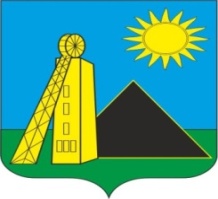 РОСТОВСКАЯ ОБЛАСТЬКРАСНОСУЛИНСКИЙ РАЙОНСОБРАНИЕ ДЕПУТАТОВ Углеродовского городского поселенияРЕШЕНИЕ11.06.2020                                                   № 129                                        п.УглеродовскийО назначении публичных слушаний по проекту решения Собрания депутатов Углеродовского городскогопоселения  «Об отчете об исполнении  бюджета Углеродовского городского поселения  Красносулинского района за 2019 год»          В целях реализации права населения  муниципального образования «Углеродовское городское поселение»  на участие в местном самоуправлении, в соответствии со ст. ст. 13, 24 Устава муниципального образования «Углеродовское городское поселение», -СОБРАНИЕ ДЕПУТАТОВ РЕШИЛО:      1.Назначить публичные слушания по проекту решения Собрания депутатов Углеродовского городского поселения  «Об отчете об исполнении  бюджета Углеродовского городского поселения  Красносулинского района за 2019 год» на 26.06.2020 года  в 15.00 час. в здании МБУК «ДК «Горняк» п.Углеродовский, ул.Шахтерская,79 в форме собрания жителей Углеродовского городского поселения.     2.Утвердить состав комиссии по проведению публичных слушаний по проекту решения Собрания депутатов Углеродовского городского поселения  «Об отчете об исполнении  бюджета Углеродовского городского поселения  Красносулинского района за 2019 год»  в следующем составе:Председатель комиссии: Ильяев С.Г. –Глава Администрации Углеродовского городского поселенияСекретарь:     Махина Т.А.  -  инспектор Администрации Углеродовского городского поселения.     Члены комиссии:     Гондусова Н.М.   – Председатель Собрания депутатов Углеродовского городского поселения, глава Углеродовского городского поселения;     Шибут Е.Б.           – депутат Собрания депутатов Углеродовского городского поселения;    Абаринова В.Ш. – начальник сектора экономики и финансов Администрации Углеродовского городского поселения.      3.Обнародовать настоящее решение, проект решения Собрания депутатов Углеродовского городского поселения «Об отчете об исполнении  бюджета Углеродовского городского поселения  Красносулинского района за 2019 год» на информационных стендах Углеродовского городского поселения.      4.Контроль за выполнением настоящего решения возложить на комиссию по бюджету, налогам и муниципальной собственности.Председатель Собрания депутатов –Глава Углеродовского городского  поселения                                                  Н.М.Гондусова